         Our vision: at Falla Hill we will work together to be the best that we can be.  We will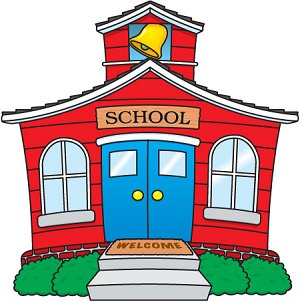 challenge ourselves, be brave and make learning happen.  Falla Hill Primary School     October 18 NewsletterStaffing newsThis term we welcome Miss Jamieson to Falla Hill.  Miss Jamieson is currently job sharing with Mrs Burns in P.4 whilst the post is advertised.McMillan Coffee morningThank you to everyone who supported our McMillan coffee morning and meet the learning in September.  A fantastic £334.16 was raised for the charity and approximately 90 parents attended.  Parent CouncilAs you can see from our list of events we have monthly parent council meetings.   If you are unable to come to the meetings but are interested in going on the Parent council list for updates of meetings, minutes or to ask questions/give suggestions can you please contact Malcolm McLean?  Please remember that the parent council is open to all nursery and school parents.Free school meal entitlement/uniform allowancePlease use the following link to check if you are entitled to free school meals or uniform allowance.https://www.westlothian.gov.uk/article/3787/Free-School-Meal.      Pupil contact detailsCan you please ensure that your child’s contact details are up to date so that contact can be made if necessary?Health care plansIf your child is diagnosed with an illness during the school year or if there are any changes to their health can you please let us know?  Forms require to be completed before we can administer any medication and in some cases a health care plan will need to be completed.Dynamic Earth  Last term P6 visited Dynamic Earth as part of their learning.  Here are some of their thoughts on the day:Murray ” It was out of this world!”Abi “We got to touch an iceberg.”Maci “I liked it when we got to play with the space robots.”LibraryWe are still looking for volunteers to help get our library up and running.  P7’s  are helping during lunch breaks when I am available but there is a huge amount of work to be done.  Please get in touch if you can help.  All volunteers need to have a PVG, please pop in to the office and collect the forms if you would like to help and do not have a PVG.  The sooner we have this up and running the quicker our children can start to make use of the new library and help us on our way to achieving our whole school reading culture.AbsencesIf your child is absent from school for any reason please make contact with the school office by 9.30am.  West Lothian Council guidelines for ‘safe arrivals to school’ will be implemented by 10am if we have not been notified.  Road Safety 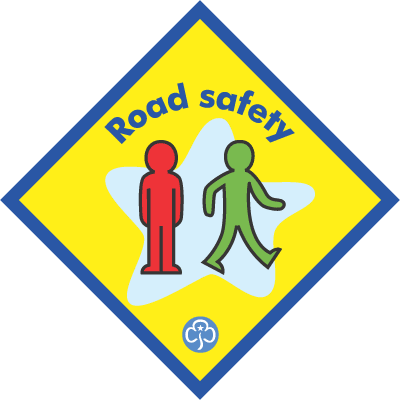 Parents are continuing to bring pupils to breakfast club, school and nursery via the school carpark.  This is reported to me on almost a daily basis and is dangerous and not permitted; I will contact parents individually who continually flaunt this rule.  I would be very grateful if you could respect this rule thus ensuring the safety of all our pupils.Head LiceAn information leaflet for parents and carers is on Ipay Impact and the school blog. If you would like a paper copy please contact the school office. Please be vigilant in checking your child’s hair. Thank you for supporting us with this.Five Sisters Zoo  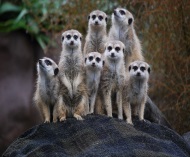 P7 recently visited the Five Sisters Zoo as part of their learning on the rainforest.  Here are some of their thoughts on this outing:  Thomas “The otters were absolutely adorable!”  Alex “It was amazing to see the different types of animals and compare them to the animals in the rainforest.”Dylan “They gave us a lot of information on the animals and the climates in which they live.”Nut allergySome of our pupils and staff have an allergy to nuts.  Please can children bring an alternative snack to nuts for break time?Football afterschool clubOur P6 and P7 afterschool football club had their first two matches on Thursday 25th October.  They lost their first game but showed great resilience and worked well as a team to win the second game.  Their next two games are Thursday 29th November.  These games are held during curriculum time and are for pupils, referee and school staff only.    If you are able to help referee any of the games can you please contact the school and let us know otherwise our games will be refereed by the other school referee or an independent referee.  Bench ball active schools eventOn Thursday the 25th October P4 took part in the cluster bench ball event.  The children thoroughly enjoyed the afternoon and were a credit to themselves, their families and the school. 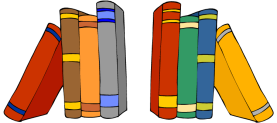 Author visitsMiss Lynch has successfully applied for funding for three author visits to the school from ‘live literature’.  This is a fantastic opportunity to continue to embed our reading culture within our school.  Thank you Miss Lynch!  Eco groupA group of P6 and P7 pupils presented to the judges for the Acorn Awards before the October holiday.  We will find out in November which of our cluster schools have won.School Christmas treatThis year we are having a whole school Christmas outing to the Regal Cinema in Bathgate for a production of Aladdin.  The cost of the pantomime and the bus will be paid for by the school however we are having a dress down day on Thursday 6th December to help towards the cost of ice-cream during the interval.  Nursery Christmas treatPeter Merlin, a magician, will visit the nursery on Monday 10th December for a morning and an afternoon session.  Times to be confirmed.Building a reader at homeYour child will be issued with a reading folder which has ideas for building a reader at home.  I hope you find this useful. Anne PettitHead TeacherDates for your diary  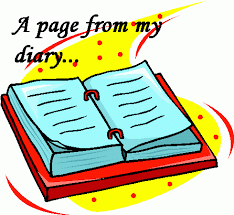 Comment slip (this can be anonymous if you prefer)Pupil’s name:   ____________________________     		Class:  ___________Please feel free to comment on any item in the newsletter or anything else regarding the school.  We always value your feedback on how we can improve.wlfallahill-ps@westlothian.org.uk  Child smile29th, 30th and 31st OctoberMoney tree fund raiser organised by the parent councilFriday 2nd NovemberRemembrance Memorial Service, Bridge Street FauldhouseSunday 11th November at 1pmParent council meetingWednesday 14th November 6-7.30pmAchievement Assembly Friday 16th November at 9.15amDress down/PJ day for Children in NeedFriday 16th NovemberSt Andrews’ Day – wear a touch of tartan to schoolFriday 30th NovemberParent council meetingTuesday 4th December 6-7.30pmDress down day to help with ice-cream cost for panto visit on Thursday 6th DecemberChristmas fairFriday 7th December 9am-10amNursery Christmas treatMonday 10th December times tbcWhole school Christmas show (including nativity)Tuesday 11th December afternoon and evening performance times tbcNursery Nativities  am and pmWednesday 12th December times tbcWhole school Christmas show (including nativity)Thursday 13th December afternoon and evening performance times tbcWhole school visit to the pantomime (Regal Cinema Bathgate)Friday 14th December – all morningP3-5 Christmas partiesMonday 17th December 1.15-3pmP6 & 7 Christmas discoMonday 17th December 5.30-7.30pmSanta ParadeTuesday 18th December Time tbcNursery Christmas parties am and pmWednesday 19th December with special visitor-times tbcP1-P2  Christmas partyWednesday 19th December 1.15-3pm with special visitor (time tbc)End of term and Christmas service in the church.Friday 21st DecemberChurch service: 9.30amAll resumeMonday 7th January 2019P7 at the risk factoryThursday 31st JanuaryAchievement AssemblyFriday 1st March at 9.15amHealth weekMonday 1st April-Friday 5th AprilParents’ consultationsWednesday 3rd April time tbcParents’ consultationsThursday 4th April  time tbcEnd of term and Easter service in the churchFriday 5th April.  Church service: 9.30amAll resumeTuesday 23rd April P7 camp at KingswoodMonday 13th May – Friday 17th MayAchievement AssemblyFriday 24th May at 9.15amP5 camp at LowportMonday 3rd June-Wednesday 5th JneP7 leavers’ assemblyFriday 21st June 9amP7 leavers partyThursday 27th June time and venue tbc.End of termFriday 28th June 